МИНИСТЕРСТВО НАУКИ И ВЫСШЕГО ОБРАЗОВАНИЯ РФ
Федеральное государственное бюджетное образовательное учреждение
высшего образования
«ДАГЕСТАНСКИЙ ГОСУДАРСТВЕННЫЙ УНИВЕРСИТЕТ»Филологический факультетРАБОЧАЯ ПРОГРАММА ДИСЦИПЛИНЫ
«НАУЧНЫЙ СЕМИНАР ПО  РУССКОМУ ЯЗЫКУ»Кафедра  Русского языкаОбразовательная программа45.04.01— ФилологияНаправленность (профиль) подготовки Русский язык в полиязыковом пространстве Уровень высшего образования
магистратураФорма обученияОчнаяСтатус дисциплиныВходит в часть ОПОП,
формируемую участниками образовательных отношенийМахачкала, 2022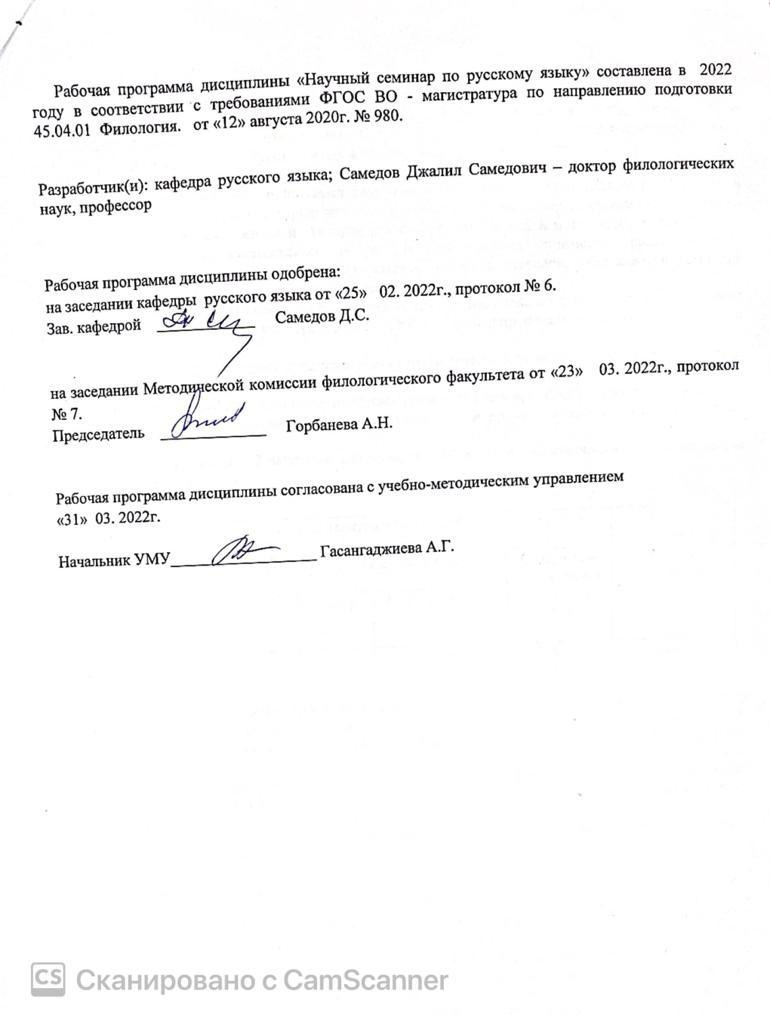 Рабочая программа дисциплины «Научный семинар по русскому языку» составлена в  2022 году в соответствии с требованиями ФГОС ВО - магистратура по направлению подготовки    45.04.01  Филология.   от «12» августа 2020г. № 980.Разработчик(и): кафедра русского языка; Самедов Джалил Самедович – доктор филологических наук, профессор   Рабочая программа дисциплины одобрена:на заседании кафедры  русского языка от «25»   02. 2022г., протокол № 6.Зав. кафедрой    ____________     Самедов Д.С. на заседании Методической комиссии филологического факультета от «23»   03. 2022г., протокол № 7.Председатель    _____________     Горбанева А.Н.Рабочая программа дисциплины согласована с учебно-методическим управлением «31»  03. 2022г.Начальник УМУ__________________ Гасангаджиева А.Г. Аннотация рабочей программы дисциплиныДисциплина «Научный семинар по  русскому языку» входит в часть, формируемую участниками образовательных отношений, ОПОП магистратуры по направлению подготовки 45.04.01 Филология, профиль «Русский язык в полиязыковом пространстве».Дисциплина реализуется на филологическом факультете кафедрой  русского языка.Содержание дисциплины охватывает круг вопросов, связанных с новейшими тенденциями в области  русского языкознания, которые знакомят студентов с общими перспективами современного научного анализа материала языка и  текстов различных жанров как в методологическом, так и в собственно научно-исследовательском плане. На конкретных примерах рассматривается методология научного исследования и применение научных методов, обсуждается методика составления и написания научного текста определенного типа. Дисциплина «Научный семинар по  русскому языку» нацелена на формирование следующих компетенций выпускника: универсальных (УК-1), общепрофессиональных (ОПК-2) и профессиональных (ПК-3).  Преподавание дисциплины предусматривает проведение следующих видов учебных занятий: практические занятия, самостоятельная работа.Рабочая программа дисциплины предусматривает проведение следующих видов контроля успеваемости в форме контрольной работы, коллоквиума и промежуточного контроля в форме зачета.   Объем дисциплины - 2 зачетные единицы, в том числе в академических часах по видам учебных занятий – 72.Цели освоения дисциплины. Целью освоения учебной дисциплины «Научный семинар по  русскому языку» является формирование у магистрантов предусмотренных компетенций, обеспечивающих подготовку к научным исследованиям в области как русского, так и общего языкознания. Задачи освоения дисциплины (модуля): 1) овладеть теоретическими основами осуществления научных исследований; 2) обеспечить формирование профессионального научно-исследовательского мышления; 3) сформировать представление об основных профессиональных задачах и способах их решения; 4) обеспечить развитие профессионального мастерства, научного потенциала и инновационного мышления.2. Место дисциплины в структуре ОПОП магистратурыДанная учебная дисциплина «Научный семинар по русскому языку» входит в часть, формируемую участниками образовательных отношений ОПОП магистратуры по направлению подготовки 45.04.01 — Филология. Профиль: Русский язык в полиязыковом пространстве.   Для изучения дисциплины необходимы компетенции, сформированные в результате освоения дисциплин ОПОП бакалавра лингвистики «Введение в языкознание», «Обще языкознание», «Современный русский язык», «История русского языка», «Русская диалектология», «Стилистика русского языка», «Основы научных исследований», «Сопоставительное языкознание», «Сравнительная типология русского и дагестанских языков». По дисциплине «Научный семинар по  русскому языку» магистрант готовится к своей профессии в области научно-методической и научно-исследовательской деятельности. Особое внимание уделяется разработке методов анализа языкового материала; текстов разных жанров; использованию уже достигнутого в русском языкознании и лингвистической науке в целом; ознакомлению с требованиями, предъявляемыми к научному анализу и аргументации выводов,  этике науки и долгу ученого.3. Компетенции обучающегося, формируемые в результате освоения дисциплины (перечень планируемых результатов обучения и процедура освоения).Объем, структура и содержание дисциплины.Общая трудоемкость дисциплины составляет 2 зачетные единицы, 72 академических часа.   Структура дисциплины  Структура дисциплины в очной формеСодержание дисциплины, структурированное по темам (разделам).4.3.1. Содержание практических занятий по дисциплинеМодуль 1. Современная лингвистическая наука и ее методология  Тема 1. «Сущность науки и особенности современного научного знания»Содержание темы: Важнейшие понятия и логика научного исследования в лингвистике. Организация научного исследования. Современная лингвистическая филология. Основные направления, концепции и характерные черты современной науки. Парадигма современной лингвистики.Тема 2.  «Понятия метода и методологии научных исследований». Содержание темы: Понятия метода и методологии научных исследований. Классификация методов научного исследования. Методы и процедуры лингвистического анализа. Частные и специальные методы научного исследования. Выбор методики. Тема 3. «Частные и специальные методы научного исследования». Содержание темы:  Понятие частного метода. Особенности использования частных методов для анализа материала русского языка. Понятие специальных методов научного исследования. Особенности использования частных методов для научного исследования текстов разных жанров (материала толковых и  фразеологических словарей, фольклорных текстов, поэтических и прозаических (художественных) текстов, текстов разных жанров русского фольклора, текстов средств массовой информации и т.д.              Модуль 2.Процесс научного исследования в лингвистике            Тема 1. «Основные этапы научного исследования»  Содержание темы:  Сбор и классификации фактического материала.   Подготовка информации для научного исследования. Научная информация: поиск, накопление. Работа с источниками. Работа с научно-теоретической литературой по теме исследования. Основные этапы научного исследования. Технология работы с научной литературой. План, тезисы. Конспект. Подготовка к публикации научных статей.Тема 2. «Требования к научной работе» Содержание темы: Культурно-языковые нормы в научных публикациях. Стиль научного мышления в публикациях. Рецензирование статей и их рукописей. Выступления с докладами и презентациями по теме диссертации. Выбор журнала для публикации. Требования к научному докладу. Базовые познавательные операции в моделировании письменного научного текста. Динамика поступательности и преемственности как основа выдвижения нового результата.        Тема 3. «Выступления с презентациями магистров по теме диссертации по русскому языку»         Содержание темы: Выбор журнала для публикации. Требования к научному докладу. Базовые познавательные операции в моделировании письменного научного текста.  Динамика поступательности и преемственности как основа выдвижения нового результата.5. Образовательные технологииПредусматриваются следующие образовательные технологии: традиционные и интерактивные лекции с дискурсивной практикой обучения; использование ситуационно-тематических и лингвистических задач, разбор конкретных лингвистических ситуаций, методологические тренинги; семинары и коллоквиумы, на которых обсуждаются основные проблемы, сформулированные в домашних заданиях; письменные и/или устные домашние задания, подготовка доклада, творческого эссе; участие в научно-методологических семинарах и конференциях; консультации преподавателя; самостоятельная работа магистрантов, в которую входит освоение теоретического материала, подготовка к семинарским занятиям с использованием Интернет-ресурсов. При проведении занятий используются активные и интерактивные формы занятий (компьютерных симуляций, деловых и ролевых игр, проектных методик, разбора конкретных ситуаций, лингвистического эксперимента, иных форм) в сочетании с внеаудиторной работой. Удельный вес занятий, проводимых в интерактивных формах, составляет не менее 20 % аудиторных занятий.     6. Учебно-методическое обеспечение самостоятельной работы магистрантов.Особое место в освоении данной дисциплины занимает самостоятельная работа студентов (СРС) общим объемом 46 часов. Самостоятельная работа магистрантов предполагает: а) изучение учебной и научной литературы по предлагаемым проблемам с последующим их обсуждением на практических занятиях; б) выполнение практических заданий, упражнений для самоконтроля, представленных в данной рабочей программе, обеспечивающих закрепление и углубление знаний, полученных на практических занятиях и в результате самостоятельной работы с литературой;- подготовка презентаций, рефератов, эссе. Указанные виды учебной деятельности обеспечивают интеграцию аудиторной и самостоятельной работы, которые сопровождаются эффективным, непрерывным контролем и оценкой ее результатов.Предусматривается обеспечение каждого магистранта: информационными ресурсами (справочники, учебные пособия, банки индивидуальных заданий и т.д.); методическими материалами; контролирующими материалами (тесты, кейсы, проекты и др.); консультациями преподавателей; возможностью выбора индивидуальной образовательной траектории (дополнительные образовательные услуги, индивидуальные планы подготовки, практики и др.); возможностью публичного обсуждения теоретических и/или практических результатов, полученных магистрантом самостоятельно (презентации, конференции, совещания). 6.1. Темы для самостоятельной  работы              6.2. Содержание самостоятельной работыОсновными видами самостоятельной работы магистрантов с участием преподавателей являются:текущие консультации;коллоквиум как форма контроля освоения теоретического содержания дисциплин (в часы консультаций, предусмотренных учебным планом).прием и разбор домашних заданий (в часы практических занятий).Основными видами самостоятельной работы магистрантов без участия преподавателей являются:формирование и усвоение содержания конспекта лекций на базе рекомендованной учебной литературы, включая информационные образовательные ресурсы (электронные учебники, электронные библиотеки и др.);написание рефератов, докладов, рецензий на статью или пособие, обзора литературы и других видов письменных работ;самостоятельная проработка учебного и научного материала по печатным, электронным и другим источникам;подготовка к семинарам; самостоятельное выполнение заданий для практических занятий;подготовка практических разработок;составление аннотированного списка статей из соответствующих журналов по отраслям знаний (экономических, финансовых, оценочных и др.);выполнение микроисследований;выполнение домашних заданий в виде решения отдельных задач, проведения индивидуальных работ по отдельным разделам содержания дисциплин и т.д.Самостоятельная работа проводится в следующих формах: написания рефератов, выполнения контрольных работ, подготовки научных статей, тезисов и докладов на научных конференциях, подготовка презентаций.Виды и порядок выполнения самостоятельной работы:Изучение рекомендованной литературы (по всем темам)Поиск дополнительного материала к основному фактическому материалу диссертации;   Подготовка реферата, презентации.Решение лингвистических задач. Составление картотеки научных публикаций по актуальным проблемам современной русистики и        проведение краткого анализа  одной из актуальных проблем в письменной форме; Подготовка к зачету.Необходимыми условиями для самостоятельной работы магистров являются следующие:Мотивация самостоятельной работы.Поэтапное планирование самостоятельной работы.Наличие и доступность необходимого учебно-методического материала.Консультационная помощь преподавателя.Система регулярного контроля качества выполненной самостоятельной работы.             Проверка контроля качества выполненной самостоятельной работы магистров осуществляется на каждом занятии путем устного и письменного опроса, выполнения тестов, контрольных работ по изученному материалу. Регулярно проводятся письменные контрольные работы, позволяющие оценить степень усвоения студентами пройденного материала. Контроль за самостоятельной работой магистров рекомендуется проводить после изучения каждого модуля учебной программы, в том числе в форме реферата. Реферат - это самостоятельная письменная работа, анализирующая и обобщающая публи- кации по заданной тематике, предполагающая выработку и обоснование собственной позиции автора в отношении рассматриваемых вопросов. Работа над рефератом активизирует развитие самостоятельного, творческого мышления, учит применять полученные знания при анализе тех или иных правовых проблем. Реферат готовится на основе исследования и изучения широкого круга первоисточников, монографий, статей, литературы и иного материала, нормативных правовых актов, обобщения личных наблюдений. Публичное представление реферата сопровождается презентацией и небольшими тезисами в электронной форме.6.3. Методические рекомендацииСамостоятельная работа магистрантов является важным компонентом образовательного процесса, формирующим личность магистранта, его мировоззрение и культуру профессиональной деятельности, способствует развитию способности к самообучению и постоянного повышения своего профессионального уровня.Целью самостоятельной работы магистрантов является овладение теоретическими и практическими знаниями, профессиональными умениями и навыками по профилю изучаемой дисциплины, опытом творческой, исследовательской деятельности.Самостоятельная работа является обязательной для каждого студента, ее объем определяется учебным планом. Играя важную роль в усвоении материалов дисциплины, самостоятельная подготовка студентов основывается на изучении и анализе материалов из основных и дополнительных литературных источников, выполнении ряда практических заданий, тестов.Организующую и координирующую функцию при выполнении данного вида деятельности выполняют контрольные вопросы и задания для самостоятельной работы, а также задания для контролируемой самостоятельной работы студентов, представленные в программе. Контроль выполнения заданий проводится на практических занятиях либо индивидуально.7. Фонд оценочных средств для проведения текущего контроля успеваемости, промежуточной аттестации по итогам освоения дисциплины. Типовые контрольные заданияСозданные  кафедрой русского языка тестовые  задания могут быть использованы использоваться как для промежуточной аттестации студентов-магистрантов,  так и для итогового контроля знаний. Они помогут также более эффективно организовать мониторинг качества знаний при изучении тех или иных разделов курса «Научный семинар по русскому языку» и выявить основные пробелы в остаточных знаниях обучающихся. 7.1.1. Примерные тестовые заданияНаука - это...выработка и теоретическая систематизация объективных знанийучения о принципах построения научного познанияучения о формах построения научного познаниястратегия достижения целиНаучное исследование - это...целенаправленное познаниевыработка общей стратегии наукисистема методов, функционирующих в конкретной наукеучение, позволяющее критически осмыслить методы познанияМетодология науки - это...система методов, функционирующих в конкретной наукецеленаправленное познаниевоспроизведение новых знанийучение о принципах построения научного познанияТеория - это...выработка общей стратегии наукилогическое обобщение опыта в той или иной отрасли знанийцеленаправленное познаниесистема методов, функционирующих в конкретной наукеПлан-проспект -это документ о принципах раскрытия темынаучный документэто документ об основных положениях содержания будущей работыэто документ об основных положениях содержания будущей работы (учебника, диссертации), принципах раскрытия темы, построении, соотношении объемов частейВажное качество для автора научного текста —умение писать.ясность, умение писать доступно и доходчиво.умение писать доходчиво.ясность.Продуктом научной и методической деятельности являютсяпроизведения - результат творческой работы, предполагающей создание нового, ранее неизвестного, оригинального.книги.методички.пособия.Фундаментальные исследования направленына создание теории обучения и воспитания, теории содержания образования, теории методов и организационных форм обучения и воспитания.на разработку практических рекомендаций.на обобщение научных результатов.на создание теории обучения и воспитания.Прикладные исследования решают вопросы,связанные с теорией.связанные с научными открытиями.связанные с научными исследованиями.связанные с практикой, их назначение - давать научные средства для решения этих вопросов.Стихийно-эмпирическое знаниесодержат практические рекомендации.вторично.нейтрально.первично, существует давно и актуально сейчас. В нем получение знаний не отделено от практической деятельности людей, практических действий с объектом.       7.1.2.. Тематика   рефератов   (по выбору магистрантов)Роль и место исследовательской деятельности в учебном процессе.Лингвистическая наука в современном обществе.Методологические основы научного познания.Научно-технический потенциал и его составляющие.Научное исследование и его сущность.Этапы проведения научно-исследовательских работ.Общие и специальные методы научного познания.Планирование научного исследования.Прогнозирование научного исследования.Эффективные методы поиска и сбора научной информации.Организационные формы  представления результатов научной работы.Нормы научной этики.Требования, предъявляемые к магистерским работам.Этапы организации исследовательской работы.         7.1.3. Перечень вопросов к зачетуПредмет и задачи курса «Научный семинар по  русскому языку».Современная лингвистическая филология, ее объекты и материал изучения.Основные направления, концепции и характерные черты современной лингвистической науки.Актуальные проблемы современной лингвистики.Основные проблемы современной русистики. Основные научные направления и научные центры.Методология лингвистических исследований.Методы научных исследований.Общенаучные и частные методы научного исследования.Специальные методы научного исследования.Метаязык исследования.Язык и стиль научного изложения.Написание и оформление научных работ магистрантов.Структура научной работы.Аспекты изучения языка.Основные понятия и термины, описывающие объекты лингвистики.Научное исследование в лингвистике, его особенности.Важнейшие понятия, научный аппарат и логика научного исследования в  работах по русскому         языкознанию.Организация научного исследования.Методические материалы, определяющие процедуру оценивания знаний, умений, навыков и (или) опыта деятельности, характеризующих этапы формирования компетенций.Общий результат выводится как интегральная оценка, складывающая из текущего контроля - 30% и промежуточного контроля - 70%.Текущий контроль по дисциплине включает:посещение занятий - 5 баллов,участие на практических занятиях - 10 баллов,выполнение домашних (аудиторных) контрольных работ - 15 баллов.Промежуточный контроль по дисциплине включает:устный опрос - 15 баллов,письменная контрольная работа - 30 баллов,тестирование - 25 баллов.     8. Учебно-методическое обеспечение дисциплиныосновная литература:Квалификационные исследовательские работы [Электронный ресурс]: учеб. пособие / Губарев В.В. - Новосибирск : Изд-во НГТУ, 2014. - http://www.studentlibrary.ru/book/ISBN9785778224728.html Электронно-библиотечная система (ЭБС) ООО «Политехресурс» «Консультант студента»Аверченков, В.И. Основы научного творчества: учебное пособие / В.И. Аверченков, Ю.А. Малахов. - 3-е изд., стер. - Москва: Флинта, 2016. - 156 с. - ISBN 978-5-9765-1269-6 ; То же [Электронный ресурс]. - URL: http://biblioclub.ru/index.php?page=book&id=93347 (04.12.2017).10. ГОСТ 7.32.91.Закирова, А. Ф. Магистерская диссертация как научно-педагогическое исследование: учебное пособие / А. Ф. Закирова, И. В. Манжелей. – Москва; Берлин: Директ-Медиа, 2017. – 141 с. : ил. – Режим доступа: по подписке. – URL: https://biblioclub.ru/index.php?page=book&id=482856 (дата обращения: 22.03.2021). – Библиогр. в кн. – ISBN 978-5-4475-9337-7. – DOI 10.23681/482856. – Текст: электронный. Идиатуллина, К.С. Магистерская диссертация: учебное пособие: [16+] / К. С. Идиатуллина, И. З. Гарафиев; Казанский национальный исследовательский технологический университет. – Казань: Казанский научно-исследовательский технологический университет (КНИТУ), 2012. – 88 страниц с табл. – Режим доступа: по подписке. – URL: https://biblioclub.ru/index.php?page=book&id=258812 (дата обращения: 22.03.2021). – Библиогр.: с. 42-43. – ISBN 978-5-7882-1272-2. – Текст: электронный.Салихов, В.А. Основы научных исследований: учебное пособие / В.А. Салихов. - 2-е изд., стер. - Москва; Берлин: Директ-Медиа, 2017. - 150 с.: ил., табл. - Библиогр.: с. 134-135. [Электронный ресурс]. - URL: http://biblioclub.ru/index.php?page=book&id=455511 (04.12.2017).Гаджиахмедов, Н.Э. Основы филологии: курс лекций / Гаджиахмедов, Нурмагомед Эль- дерханович; Минобрнауки России, Дагест. гос. ун-т. - Махачкала: Изд-во ДГУ, 2012. - 205 с. Кузин Ф. А. Магистерская диссертация: Методика написания, правила оформления и порядок защиты: Практ. пособие для студентов-магистрантов / Кузин, Феликс Алексеевич. - М.: Ось-89, 1999. - 302 с. - I8В^ 5-86894-164-0: 0-0.Местонахождение: Научная библиотека ДГУ ЦЕБ.дополнительная литература:Кузин Ф.А. Магистерская диссертация: Методика написания, правила оформления и процедура защиты. М., 2011Общее языкознание. Методы лингвистических исследований. - М., 2012.Шульмин В.А. Основы научных исследований: учебное пособие / В.А. Шульмин; Поволжский государственный технологический университет. - Йошкар-Ола : ПГТУ, 2014. - 180 с.: табл. - Библиогр. в кн.. - ISBN 978-5-8158-1343-4; То же [Электронный ресурс]. -URL: http://biblioclub.ru/index.php?page=book&id=439335 (04.12.2017)Система стандартов по информации, библиотечному и издательскому делу. Отчет о научно-исследовательской работе. Структура и правила оформления. - М., 2012.Самедов Д.С., Мазанаев Ш.А. Методические рекомендации по написанию выпускной (квалификационной) работы по направлению «Филология». Научно-методическое пособие. – Махачкала, 2017. – 2 п.л. Местонахождение: кабинет кафедры русского языка филологического факультета ДГУ.     9. Перечень ресурсов информационно-телекоммуникационной сети «Интернет», необходимых для освоения дисциплины.Электронная библиотека диссертаций [Электронный ресурс]: официальный сайт / Рос. гос. б-ка. – Москва : Рос. гос. б-ка, 2003 – . – Доступ к полным текстам из сети ДГУ: http://diss.rsl.ru/ (29.06.2016)ГАРАНТ [Электронный ресурс]: информационно-правовой портал: сайт. – URL: http://www.garant.ru/, свободный (дата обращения: 29.06.2016).Научная библиотека Дагестанского государственного университета [Электронный ресурс]: [сайт]– Режим доступа: http://www.dgu. ru/ свободный. – Загл. с экрана. (Дата обращения: 29.06.2016)eLIBRARY.RU [Электронный ресурс]: электронная библиотека / Науч. электрон. б-ка. –– Москва, 1999 – .Режим доступа: http://elibrary.ru/defaultx.asp (дата обращения: 01.04.2017). Moodle [Электронный ресурс]: система виртуального обучением: [база данных] / Даг. гос. ун-т. – Махачкала, г. – Доступ из сети ДГУ или, после регистрации из сети ун-та, из любой точки, имеющей доступ в интернет. – URL: http://moodle.dgu.ru/ (дата обращения: 22.03.2018).Электронный каталог НБ ДГУ [Электронный ресурс]: база данных содержит сведения о всех видах лит, поступающих в фонд НБ ДГУ/Дагестанский гос. ун-т. – Махачкала, 2010 – Режим доступа: http://elib.dgu.ru, свободный (дата обращения: 21.03.2018).Методические указания для обучающихся по освоению дисциплины.Научный семинар по языкознанию является прикладной дисциплиной, способствующей достижению успехов в научно-исследовательской подготовке магистрантов. Курс формируется из лекционных и семинарских занятий. Большое место в изучении дисциплины отводится самостоятельной научно-исследовательской работе магистрантов. Она предполагает изучение источников и знакомство с учебной и научной литературой. Результатом самостоятельной работы является подготовка научных докладов, диссертационной работы. Результаты самостоятельной работы контролируются преподавателем и учитываются при аттестации магистранта.Перечень информационных технологий, используемых при осуществлении образовательного процесса по дисциплине, включая перечень программного обеспечения и информационных справочных систем.При изучении дисциплины «» используются следующие технологии:технологии проблемного обучения (проблемные лекции, проводимые в форме диалога, решение учебно-профессиональных задач на практических занятиях);игровые технологии (проведение деловых игр, «интеллектуальных разминок», реконструкций функционального взаимодействия личностей в рамках практических занятий);интерактивные технологии (проведение лекций-диалогов, коллективное обсуждение различных подходов к решению той или иной учебно-профессиональной задачи, дискуссии);информационно-коммуникативные технологии (моделирование изучаемых явлений, презентация учебных материалов) и элементы технологий проектного обучения.Для выполнения моделирования необходимы пакет прикладных программ и программы по отдельным темам дисциплины. При проведении таких занятий нужен компьютерный класс.Описание материально-технической базы, необходимой для осуществления образовательного процесса по дисциплине.Компьютер с минимальными системными требованиями.Компьютер с прикладным программным обеспечением: Электронные словари и др.Ноутбук мультимедиа с прикладным программным обеспечением.Проектор для презентацийЭкранКолонкиПрограмма для просмотра видео файлов.Семе стрУчебные занятия в том числеУчебные занятия в том числеУчебные занятия в том числеУчебные занятия в том числеУчебные занятия в том числеУчебные занятия в том числеУчебные занятия в том числеФорма промежуточного контроляСеме стрКонтактная работа обучающихся с преподавателемКонтактная работа обучающихся с преподавателемКонтактная работа обучающихся с преподавателемКонтактная работа обучающихся с преподавателемКонтактная работа обучающихся с преподавателемКонтактная работа обучающихся с преподавателемСРС, в том числе  зачетФорма промежуточного контроляСеме стрВсегоиз нихиз нихиз нихиз нихиз нихСРС, в том числе  зачетФорма промежуточного контроляСеме стрВсегоЛек цииПрактЛаборКСРКонс.СРС, в том числе  зачетФорма промежуточного контроля4722646зачетКод и наименование компетенции из ОПОПКод и наименование индикатора достижения компетенций (в соответствии с ОПОППланируемые результаты обученияПроцедураосвоенияУК-1. Способен осуществлять поиск, критический анализ и синтез информации, применять системный подход для решения поставленных задачУК-1.1. Анализирует проблемную ситуацию как систему, выявляя ее составляющие и связи между ними.Знает: методы системного и критического анализаУмеет: применять методы системного подхода и критического анализа проблемных ситуацийВладеет: методологией системного и критического анализа проблемных ситуаций.Контроль выполнения индивидуального заданияУК-1. Способен осуществлять поиск, критический анализ и синтез информации, применять системный подход для решения поставленных задачУК-1.2. Определяет пробелы в информации, необходимой для решения проблемной ситуации, и проектирует процессы по их устранению.Знает: выявлять проблемные ситуации, используя методы анализа, синтеза и абстрактного мышления.Умеет: свободно оперировать понятиями и категориями, логически грамотно выражать свою точку зрения по государственно-правовой проблематике, уметь ее обосновать при помощи норм права, а также определять оптимальные способы защиты своих прав и законных интересов.Владеет: основными методами и приемами практической работы в области устной, письменной и виртуальной коммуникации; навыками письменного анализа при написании рефератов.Контроль выполнения индивидуального заданияУК-1. Способен осуществлять поиск, критический анализ и синтез информации, применять системный подход для решения поставленных задач УК-1.3. Применяет навыки критического анализа проблемных ситуаций на основе системного подхода и определяет стратегию действий для достижения поставленной цели. Знает: основные методы критического анализа;  методологию системного подхода;  Умеет: выявлять проблемные ситуации, используя методы анализа, синтеза и абстрактного мышления; осуществлять поиск решений проблемных ситуацийна основе действий, эксперимента и опыта; производить анализ явлений и обрабатывать полученные результаты; определять в рамках выбранного алгоритма вопросы(задачи), подлежащие дальнейшей разработке и предлагать способы их решения; формировать и аргументированно отстаиватьсобственную позицию по различным проблемам русского языкознания; Владеет: технологиями выхода из проблемных ситуаций, навыками выработки стратегии действий; навыками критического анализа; основными принципами философского мышления, навыками философского анализа  гуманитарных явлений; правилами ведения дискуссии и полемики.Коллоквиум ОПК-2.Способен учитывать в практической деятельности специфику иноязычной научной картины мира, основные особенности научного дискурса ОПК-2.1. Адекватно использует современный понятийный научный аппарат применительно к русскому и изучаемому иностранному языку, учитывает динамикуразвития избранной области научной и профессиональной деятельности. Знает: сущностные черты современного научного понятийного аппарата английского и русского языков; Умеет: выявить терминологически е сочетания в текстах определенной предметной области; адекватно пользоваться терминологией в соответствии с традициями определенного научного сообщества;Владеет: способностью к системному представлению динамики развития избранной области научной и профессиональной деятельности.  Контроль выполнения индивидуального задания ОПК-2.Способен учитывать в практической деятельности специфику иноязычной научной картины мира, основные особенности научного дискурса  ОПК-2.2. Соблюдает канонический порядок построения профессионально релевантных текстов, принятый в русскоязычном и иноязычном научном дискурсе.Знает: специфику иноязычной научной картины мира, особенности научного дискурса.Умеет: порождать речевые произведения в рамках научного дискурса на русском и иностранном языках.Владеет: способностью к построению профессионально релевантных текстов в рамках русскоязычного и иноязычного научного дискурса.Устный опрос  ПК-3 Способен осуществлять предпереводческий анализ с целью выявления лингвистических, лингвострановедческих характеристик для дальнейшей интерпретации и перевода текстов ПК-3.1. Знает основные теории и методы интерпретации текстов различных стилей; средства предпереводческого анализа Знает: основные категории текста; литературные стили, стилистические приемы;Умеет: осуществлять интерпретацию текстов различных стилей;Владеет: навыками интерпретации текстов различных стилей с целью осуществления перевода.  Письменные задания  ПК-3 Способен осуществлять предпереводческий анализ с целью выявления лингвистических, лингвострановедческих характеристик для дальнейшей интерпретации и перевода текстов ПК-3.2. Способен идентифицировать и анализировать категории текста на материале текстов различных стилей.Знает: категории текстов различных стилей;Умеет: анализировать языковые явления, комментировать стилистические приемы из изучаемого текста на иностранном языке;Владеет: навыками анализа категорий текстов различных стилейКоллоквиум  ПК-3 Способен осуществлять предпереводческий анализ с целью выявления лингвистических, лингвострановедческих характеристик для дальнейшей интерпретации и перевода текстов ПК-3.3. Способен проводить лингвистический анализ языковых единиц на уровне языка и в речи. Знает: методы лингвистического анализа языковвых единиц;Умеет: вычленить прецедентные элементы в текстах;идентифицировать и анализировать лингвоформатные признаки медиатекстов различных жанров; Владеет: способностью осуществлять лингвистический анализ языковых единиц на уровне языка и в речи; способен осуществлять адекватный перевод данных единиц.Коллоквиум№ п/пРазделы и темы дисциплиныСеместрСеместрНеделя семестраВиды учебной работы, включая самостоятельную работу студентов и трудоемкость (в часах)Виды учебной работы, включая самостоятельную работу студентов и трудоемкость (в часах)Виды учебной работы, включая самостоятельную работу студентов и трудоемкость (в часах)Виды учебной работы, включая самостоятельную работу студентов и трудоемкость (в часах)Самостоятельная работаФормы текущего контроля успеваемости  и промежуточной аттестацииФормы текущего контроля успеваемости  и промежуточной аттестации№ п/пРазделы и темы дисциплиныСеместрСеместрНеделя семестраЛекцииПрактические занятияЛабораторные занятияКонтр.самост. раб.Самостоятельная работаФормы текущего контроля успеваемости  и промежуточной аттестацииФормы текущего контроля успеваемости  и промежуточной аттестацииМодуль 1. Современная лингвистическая наука и ее методологияМодуль 1. Современная лингвистическая наука и ее методологияМодуль 1. Современная лингвистическая наука и ее методологияМодуль 1. Современная лингвистическая наука и ее методологияМодуль 1. Современная лингвистическая наука и ее методологияМодуль 1. Современная лингвистическая наука и ее методологияМодуль 1. Современная лингвистическая наука и ее методологияМодуль 1. Современная лингвистическая наука и ее методологияМодуль 1. Современная лингвистическая наука и ее методологияМодуль 1. Современная лингвистическая наука и ее методологияМодуль 1. Современная лингвистическая наука и ее методологияМодуль 1. Современная лингвистическая наука и ее методология1Сущность науки и особенности современного научного знания Методология научного исследования в лингвистикеСущность науки и особенности современного научного знания Методология научного исследования в лингвистике42 6 6Тестирование2Понятия метода и методологии научных исследований. Классификация методов научного исследования. Понятия метода и методологии научных исследований. Классификация методов научного исследования. 42 8 8Тестирование.Эксперимент3Частные и специальные методы научного исследования.Частные и специальные методы научного исследования.44 14 14Презентация. Контрольная работа Всего по модулю 1 = 36 часов Всего по модулю 1 = 36 часов82828Модуль 2.Процесс научного исследования в лингвистикеМодуль 2.Процесс научного исследования в лингвистикеМодуль 2.Процесс научного исследования в лингвистикеМодуль 2.Процесс научного исследования в лингвистикеМодуль 2.Процесс научного исследования в лингвистикеМодуль 2.Процесс научного исследования в лингвистикеМодуль 2.Процесс научного исследования в лингвистикеМодуль 2.Процесс научного исследования в лингвистикеМодуль 2.Процесс научного исследования в лингвистикеМодуль 2.Процесс научного исследования в лингвистикеМодуль 2.Процесс научного исследования в лингвистикеМодуль 2.Процесс научного исследования в лингвистике1Основныеэтапы научного исследования Основныеэтапы научного исследования 42 3 3Презентация2Требования к научной работеТребования к научной работе44  3  3Презентация.Опрос3Выступления с презентациями магистров по теме диссертации по русскому языкуВыступления с презентациями магистров по теме диссертации по русскому языку4121212Выступления с докладами, обсуждение    Всего по модулю 2. = 36    Всего по модулю 2. = 3618 18 18               ИТОГО:      72 часа               ИТОГО:      72 часа264646          Зачет№п/пВиды и содержание самостоятельной работыВид контроля1Подготовка к семинарамРабота на семинаре2Выполнение домашних заданий, в том числе выполнение рефератаПроверка выполненного задания преподавателем3Подготовка доклада к научному семинару с презентацией  Работа на семинаре